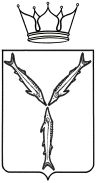 МИНИСТЕРСТВО ТРАНСПОРТА И ДОРОЖНОГО ХОЗЯЙСТВАСАРАТОВСКОЙ ОБЛАСТИПРОЕКТР А С П О Р Я  Ж Е Н И Еот _______________ № _______________г. СаратовО внесении изменений в распоряжениеминистерства транспорта и дорожного хозяйстваСаратовской области от 09 марта 2021 г. № 01-01-19/12Внести в распоряжение министерства транспорта и дорожного хозяйства Саратовской области от 09 марта 2021 г. № 01-01-19/12 «Об изъятии для государственных нужд Саратовской области земельных участков и расположенных на них объектов недвижимого имущества под «Строительство автодорожного путепровода г.п. Татищево 816 км ПК10 перегона Татищево – Курдюм» следующие изменения:в приложение:дополнить пунктом 14 следующего содержания:Министр										 А.В. Петаев14.64:34:200607:365,Российская Федерация, Саратовская область, Татищевский м. р-н, г.п. Татищевское, р.п. Татищево, улШигаева, з/у 26,467 кв.м467 кв.мАлександров Николай Анатольевичобщая долевая собственность, запись регистрации от 27.08.2021 № 64:34:200607:365-64/085/2021-5, доля в праве общей долевой собственности пропорциональна размеру общей площади квартиры № 1 с кадастровым номером 64:34:200213:4923Квартира64:34:200213:4923,Саратовская область, р-н Татищевский, рп. Татищево, ул. Шигаева, д. 26, кв. 1,51,5 кв.мАлександров Николай Анатольевичсобственность, запись регистрации от 06.04.2011 № 64-64-45/003/2011-41114.64:34:200607:365,Российская Федерация, Саратовская область, Татищевский м. р-н, г.п. Татищевское, р.п. Татищево, улШигаева, з/у 26,467 кв.м467 кв.мШирокова Ольга Юрьевнаобщая долевая собственность, запись регистрации от 27.08.2021 № 64:34:200607:365-64/085/2021-6, доля в праве общей долевой собственности пропорциональна размеру общей площади квартиры № 2 с кадастровым номером 64:34:200213:4924Кварти-ра64:34:200213:4924,Саратовская область, р-н. Татищевский, рп. Татищево, ул. Шигаева, д. 26, кв. 2,41,2 кв.мШироко-ва Ольга Юрьевнасобственность, запись регистрации от 25.08.2016 № 64-64/001-64/001/348/2016-328/214.64:34:200607:365,Российская Федерация, Саратовская область, Татищевский м. р-н, г.п. Татищевское, р.п. Татищево, улШигаева, з/у 26,467 кв.м467 кв.мПучкова Капиталина Николаевнаобщая долевая собственность, запись регистрации от 20.08.2021 № 64:34:200607:365-64/087/2021-4, доля в праве общей долевой собственности пропорциональна размеру общей площади квартиры № 3 с кадастровым номером 64:34:200213:4925Квартира64:34:200213:4925,Саратовская область, р-н. Татищевский, рп. Татищево, ул. Шигаева, д. 26, кв. 3,36,6 кв.мПучкова Капиталина Николаевнасобственность, запись регистрации от 23.04.2010 № 64-64-55/003/2010-65814.64:34:200607:365,Российская Федерация, Саратовская область, Татищевский м. р-н, г.п. Татищевское, р.п. Татищево, улШигаева, з/у 26,467 кв.м467 кв.мСобственники общего имущества многоквартирного домаобщая долевая собственность, запись регистрации от 05.05.2022 № 64:34:200607:365-64/087/2022-8, доля в праве общей долевой собственности пропорциональна размеру общей площади квартиры с кадастровым номером 64:34:200213:5856Квартира64:34:200213:5856,Саратовская область, Татищевский район, р.п. Татищево, ул. Шигаева, д. 26, кв. 6,34,7 кв.мБелесов Дмитрий Николаевичсобственность, запись регистрации от 19.04.2022 № 64:34:200213:5856-64/073/2022-314.64:34:200607:365,Российская Федерация, Саратовская область, Татищевский м. р-н, г.п. Татищевское, р.п. Татищево, улШигаева, з/у 26,467 кв.м467 кв.мСобственники помещений в многоквартирном домеобщая долевая собственность, запись регистрации от 01.06.2022 № 64:34:200607:365-64/087/2022-11, доля в праве общей долевой собственности пропорциональна размеру общей площади квартиры с кадастровым номером 64:34:200213:5857Квартира64:34:200213:5857,Саратовская область, р-н Татищевский, р.п. Татищево, ул. Шигаева, д. 26, кв. 5,30,6 кв.мЗемсков Петр Алексеевичсобственность, запись регистрации от 01.06.2022 № 64:34:200213:5857-64/085/2022-314.64:34:200607:365,Российская Федерация, Саратовская область, Татищевский м. р-н, г.п. Татищевское, р.п. Татищево, улШигаева, з/у 26,467 кв.м467 кв.мСобственники помещений в многоквартирном домеобщая долевая собственность, запись регистрации от 29.07.2022 № 64:34:200607:365-64/087/2022-13, доля в праве общей долевой собственности пропорциональна размеру общей площади квартиры с кадастровым номером 64:34:200213:5858Квартира64:34:200213:5858,Саратовская область, Татищевский район, р.п. Татищево, ул. Шигаева, д. 26, кв. 4,45,6 кв.мБарзиев Руслан Багаудиновичсобственность, запись регистрации от 21.07.2022 № 64:34:200213:5858-64/085/2022-3